第七周两个质量相等，外表尺寸一样，看不出差别的圆柱体，沿斜面滚下，其中一个比另一个先到达底部，由此能得出什么结论？通过计算证明你的两个圆柱体的组成模型是正确的。一个喷气式飞机的所有发动机都沿飞行方向按右手螺旋方向转动，当飞机做左转飞行时，发动机的回转效应是否引起飞机：a)右滚；b)左滚；c)向右偏转；d)向左偏转；e)上仰；f)俯冲。为什么？一个线轱辘，由两个质量均为M，半径为R的均匀圆盘以及质量可忽略，半径为r的轴杆组成，如图所示，缠在轴杆上的线一端系在天花板上，现将轱辘在天花板下距离D处，由静止状态释放为避免摆动，当释放轱辘时，线应与竖直方向成多大角度？轱辘中心的下落加速度是多大？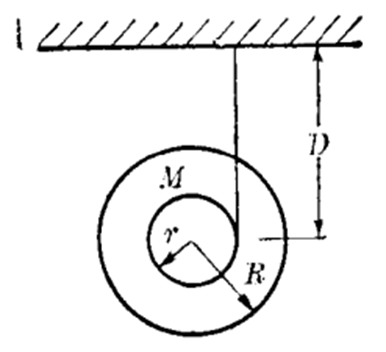 一般情况下若忽略空气的阻力，任何物体自由降落时的加速度都是一样的。如图所示，将一块长条木板一端抵在地面上，抬起另一端，在其上放一小木块。松手后，在降落的过程中木块会离开木板吗？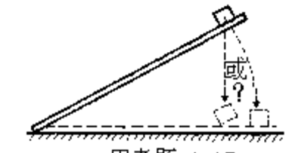 如图所示，半径为r的均匀圆环上附着一质量为M的重物，圆环垂直于地面滚动，讨论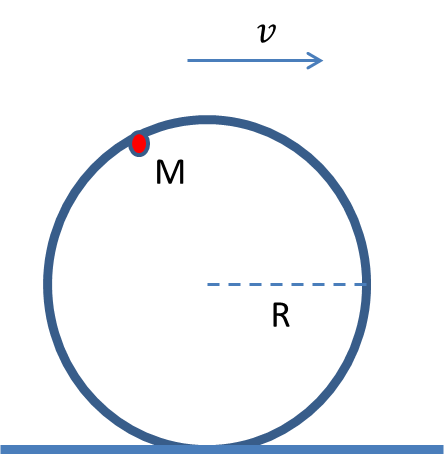 在什么样的条件下，圆环最终向右或向左滚动圆环是否会发生滑动什么情况下圆环会向上跳跃网上有“平衡大师”能够将多根长木条靠简单搭接支撑起来。探讨其中的原理，并定量分析搭接点的位置。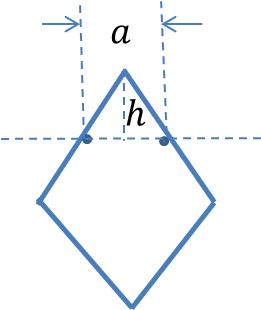 如图，四根同样的长度为质量为的均匀细棒由铰链连接起来，垂直挂在相距水平固定的两个钉子上。平衡时其上顶点距离钉子所在平面的距离是多少？定性分析照片中体系平衡条件，并分析平衡时木板与地面之间，木板与瓶子之间的相互作用力的方向，该平衡是稳定平衡还是不稳定平衡？给出理由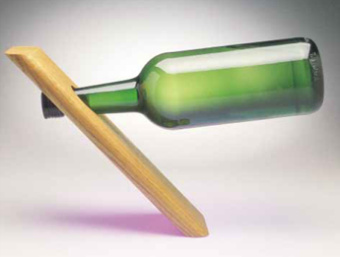 调查目前有哪些测量光速的办法，其基本原理是什么？